                                           Проект                            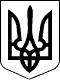 УКРАЇНАЧЕЧЕЛЬНИЦЬКА РАЙОННА РАДАВІННИЦЬКОЇ ОБЛАСТІРІШЕННЯ___ грудня  2017 року                                          17 позачергова сесія 7 скликанняПро Програму поліпшення сервісу обслуговування платників податків Чечельницького району та збільшення надходжень до державного і місцевого бюджетів на 2018-2022 рокиВідповідно до пункту 16 частини 1 статті 43 Закону України «Про місцеве самоврядування в Україні», Податкового Кодексу України, враховуючи подання Чечельницького відділення Гайсинської ОДПІ, висновок постійної комісії районної ради з питань бюджету та комунальної власності, районна рада ВИРІШИЛА:	1. Затвердити Програму поліпшення сервісу обслуговування платників податків Чечельницького району та збільшення надходжень до державного і місцевого бюджетів на 2018-2022 роки (додається).2. Контроль за виконанням цього рішення покласти на постійну комісію районної ради з питань бюджету та комунальної власності (Савчук В.В.).Голова районної ради							С.В. П’яніщукМатвієнко С.В.Савчук В.В.Катрага Л.П.Кривіцька І.О.Лисенко Г.М.Крук Н.А.